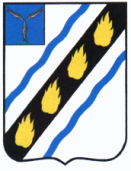 ЗОЛОТОСТЕПСКОЕ  МУНИЦИПАЛЬНОЕ  ОБРАЗОВАНИЕ СОВЕТСКОГО  МУНИЦИПАЛЬНОГО  РАЙОНА  САРАТОВСКОЙ  ОБЛАСТИСОВЕТ  ДЕПУТАТОВ (четвертого созыва)РЕШЕНИЕот 30.06.2022 № 201с.Александровка О проекте решения «О внесении изменений врешение Совета депутатов Золотостепского муниципального образования от 07.12.2017 г. № 179»В соответствии с Федеральным законом от 06.10.2003 № 131-ФЗ «Об общих принципах организации местного самоуправления в Российской Федерации, с Уставом Золотостепского муниципального образования,  Совет депутатов Золотостепского муниципального образования РЕШИЛ:1. Внести в решение Совета депутатов Золотостепского  муниципального  образования от 07.12.2017 г. № 179 «Об утверждении Правил благоустройства территории Золотостепского муниципального образования» (с последующими изменениями) следующие изменения:  1.1.  Дополнить подпунктом 3.7.5. следующего содержания: «3.7.5. На территории населенных пунктов Золотостепского муниципального образования запрещается оставлять, размещать велосипеды, самокаты, электросамокаты, скейтборды, гироскутеры, сигвеи, моноколеса, электродрифты (далее - средства индивидуальной мобильности):- на газонах, цветниках и иных территориях, занятых травянистыми растениями;  - на тротуарах, пешеходных дорожках, площадках шириной прохода менее 1,5 метра;- на мемориальных сооружениях, стелах, памятниках и в местах воинских захоронений».2. Назначить публичные слушания по проекту решения Совета депутатов Золотостепского муниципального образования «О внесении изменений в решение Совета  депутатов  Золотостепского  муниципального  образования от 07.06.2017 № 179».	3. Провести  Публичные  слушания 13 июля 2022 года в 11.00 часов в администрации с.Александровка по адресу: Саратовская область, Советский район, с.Александровка, ул.Юбилейная, д.2. 	4. Поручить проведение Публичных слушаний комиссии по вопросам социального развития муниципального образования и ЖКХ при Совете депутатов.  	5. Установить, что на Публичные слушания приглашаются: депутаты Совета депутатов Золотостепского муниципального образования, представители администрации муниципального образования, представители общественных объединений и трудовых коллективов, расположенных на территории поселения, жители поселения.	6. Замечания  и предложения по проекту решения Совета депутатов Золотостепского муниципального образования «О внесении изменений и дополнений в Устав Золотостепского муниципального образования Советского муниципального района Саратовской области»  направлять в администрацию Золотостепского муниципального образования, по адресу: Саратовская область, Советский район, с.Александровка, ул.Юбилейная, д.2, по телефону (84566) 6-42-40.	7. Настоящее решение подлежит  официальному  опубликованию в установленном порядке.Секретарь Совета депутатовЗолотостепского муниципального образования  			Н.И.Штода